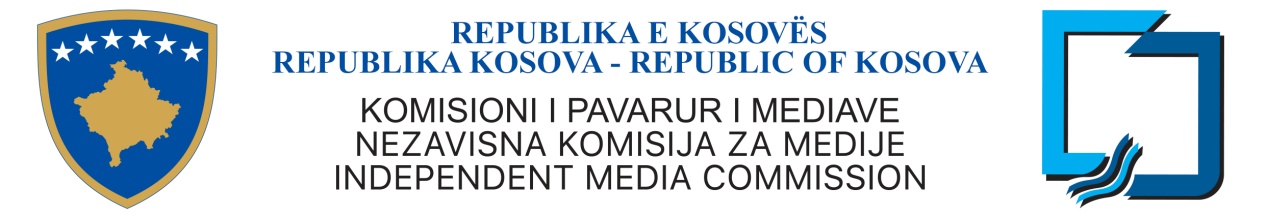 Duke u bazuar në  Ligjin Nr. 03/L-149 për Shërbimin Civil të Republikës së Kosovës, Rregullorën Nr 02/2010 për Procedurat e Rekrutimit të Shërbimit Civil, Komisioni i Pavarur i Mediave shpall, KONKURSTitulli i vendit të punës: Zyrtar Ligjor 2  Departamenti: Departamenti Ligjor Paga mujore bruto: 521.51€ Kohëzgjatja e emërimit: Pozitë e Karrierës Numri i referencës: 1808/959/ADM/n.aVendi i punës: PrishtinëDetyrat dhe përgjegjësitë :Bën regjistrimin dhe procedimin e ankesave të paraqitura nga publiku dhe të licencuaritMban regjistrin e rasteve të trajtuara sipas ankesave;  Bën analizat ligjore të nevojshme për përgatitjen e dokumentacionit të rasteve që do të prezantohen si rekomandime para Komisionit dhe Bordit të AnkesaveSiguron mbarëvajtjen dhe respektimin e afateve të caktuara sipas ligjit të aplikueshëm gjatë procedimit të ankesave;  Mban evidencën e rasteve për ekzekutim në procedurat e përmbarimit nga institucionet përkatëse;Harton komunikimet me shkrim me të licencuarit sipas nevojës dhe nën mbikëqyrjen e udhëheqësit të divizionitAsiston divizionin në përgaditjen e takimeve dhe seancave të Bordit të Ankesave  Asiston divizionin në përgatitjen e materialeve për përfaqësimin në Gjykatat e Kosovës për zgjidhjen e kontesteve në favor të KPM-së;Nën mbikëqyrjen e udhëheqësit të divizionit përkrah të gjitha njësitë e Zyrës Ekzekutive për të gjitha çështjet ligjore duke ofruar analiza, këshilla dhe udhëzime ligjore etj.Kushtet e pjesëmarrjes në rekrutim: 2 vite përvojë pune relevante; Shkollimi  i  kërkuar:.Jurist i Diplomuar; Aftësitë, përvoja dhe atributet tjera që kërkohen:1. Njohuri për legjislacionin vendor në fushën e mediave; 2. Aftësi të mira për hartimin e dokumenteve ligjore, analitike, komunikuese dhe për të punuar në ekip;3. Aftësi për të punuar brenda afateve të kufizuara kohore;4. Njohuri për përdorim të kompjuterit për nevojat e kryerjes së detyrave dhe përgjegjësive të punës; 5. E dëshirueshme njohja e gjuhës angleze;Kërkesat specifike :“Shërbimi Civil i Kosovës ofron mundësi të barabarta të punësimit për të gjithë shtetasit e Kosovës dhe mirëpret aplikacionet nga të gjithë personat e gjinisë mashkullore dhe femërore nga të gjitha komunitetet në Kosovë”“Komunitetet jo-shumicë dhe pjesëtarët e tyre kanë të drejtë për përfaqësim të drejtë dhe proporcional në organet e shërbimit civil të administratës publike qendrore dhe lokale, siç specifikohet në Nenin 11, paragrafin 3 të Ligjit Nr. 03/L-149 mbi Shërbimin Civil të Republikës së Kosovës”. Afati i konkurrimit është prej datës 31/08/2018 deri me datë 14/09/2018,deri në orën 16:00Kërkesat e dërguara pas datës së fundit nuk do të pranohen. Aplikacionit duhet ti bashkëngjiten  dokumentet përcjellëse  si vijon: Formulari i plotësuar i aplikimit, dëshmitë për kualifikimet arsimore dhe profesionale, dëshmitë e përvojës se punës, dhe dy referenca.Kërkesat e pakompletuara do të refuzohen. Në rast të numrit të madh të kërkesave të pranuara, vetëm kandidatët e përzgjedhur në listën e ngushtë do të kontaktohen.Paraqitja e kërkesave:Komisioni i Pavarur i MediaveRr. Perandori Justinian nr.124. Qyteza Pejton10 000 Prishtinë, Kosovëe-mail ; info@kpm-ks.org web: www.kpm-ks.org